CİHAZIN KULLANMA TALİMATIKorozyona dayanıklı paslanmaz çelikten üretilmiştir. Hassas elektronik ve çoklu sıcaklık koruması sayesinde laboratuvar ve numuneler için mutlak verimlilik sağlar. Sıcaklık aralığı: 10... 95 °C, çalışma sıcaklığı aralığı	: Ortam sıcaklığı - 95 °C, ekran çözünürlüğü: 0,1 - + 99,9 °C, ekran hassasiyeti	: 1 -  100 °C, kontrolör: Sıcaklık ve alarm değerleri (0,1 °C çözünürlük) gibi tüm ayarlı parametrelerin dijital ekranı (LED) ve zaman değerleri belirtilir. Kronometre: 1 dak, 99,59 saate kadar: AÇIK (sürekli çalışma), GECİKMELİ AÇIK, HOLD veya HOLD ayar sıcaklığı bulunmakadır. Sıcaklık sensörü: 4 telli devrede A sınıfı 1 Pt100 sensör bulunur. Sıcaklık kontrolü: mekanik sıcaklık sınırlayıcı TB koruma sınıfı 1. Sıcaklık kontrolü: arıza nedeniyle aşırı sıcaklık durumunda otomatik kapanır. Otomatik teşhis sistemi: hata göstergeli entegre otomatik teşhis sistemine sahip bulanık destekli PID mikroişlemci denetleyicisi görev yapar. Isıtma banyoları: 3 tarafı korozyana dayalıklı geniş alanlı ısıtma sağlar. Hacim: 7 L, Min. / Max. Sıvı Seviyesi: 97 mm / 120 mm, Ağırlık: 11 kg, izin verilen ortam sıcaklığı: 5 - 40 °C, izin verilen bağıl nem: % 80 yoğuşmasız, voltaj: 230 V, frekans: 50/60 Hz, güç girişi: 1200 W, doğal sirkülasyonlu su banyoları olarak görev yapmaya uygundur.Dijital göstergeli olup, elektronik kontrol ünitesine sahiptir. Kontrol ünitesi ile zamana ve sıcaklığa bağlı program yapılabilmektedir. Ayar sıcaklığı aşıldığında ısıtma devresini kesen sigorta vardır. Su banyosu komple paslanmaz çelikten imal edilmiştir. Güvenlik çizgisi üzerinde taşmayacak şekilde su ile dolu olmalıdır.Su seviyesi ayarlanırken cihaz kapalı durumda olmalıdır.Ekranda sıcaklık ayarlandıktan sonra cihaz aktif hale getirilmelidir.Çalışırken su seviyesi kontrol edilmelidir.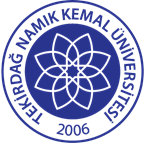 TNKÜ FEN EDEBİYAT FAKÜLTESİ KİMYA BÖLÜMÜSICAK SU BANYOSU KULLANMA TALİMATIDoküman No: EYS-TL-172TNKÜ FEN EDEBİYAT FAKÜLTESİ KİMYA BÖLÜMÜSICAK SU BANYOSU KULLANMA TALİMATIHazırlama Tarihi:13.04.2022TNKÜ FEN EDEBİYAT FAKÜLTESİ KİMYA BÖLÜMÜSICAK SU BANYOSU KULLANMA TALİMATIRevizyon Tarihi:--TNKÜ FEN EDEBİYAT FAKÜLTESİ KİMYA BÖLÜMÜSICAK SU BANYOSU KULLANMA TALİMATIRevizyon No:0TNKÜ FEN EDEBİYAT FAKÜLTESİ KİMYA BÖLÜMÜSICAK SU BANYOSU KULLANMA TALİMATIToplam Sayfa Sayısı:1Cihazın Markası/Modeli/ Taşınır Sicil NoMemmertKullanım AmacıKimya laboratuvarında sıcak su içinde gerçekleşmesi gereken deneyler için kullanılırSorumlusu	Ar.Gör.Dr. Ozan Süleyman Ürgüt, Ar.Gör.Dr. Deniz CeyhanSorumlu Personel İletişim Bilgileri (e-posta, GSM)ourgut@nku.edu.trdceyhan@nku.edu.tr 